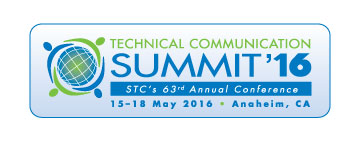 Contact Information   Full Name _______________________________________________STC Member #________________ ❏ First time attendeePhone: _______________________________________ Email: _____________________________________________________Mailing Address 	City	State/Province	ZIP/Postal Code	Country	Name of College/University: ___________________________________________________________________________________Program: _________________________________________________________________________________________________ Current level:  Freshman/Sophomore     Junior/Senior    Post-graduateOptional: Emergency contact and phone number:  _________________________________________________________________ Disabilities/special needs Per Americans with Disabilities Act (ADA) describe type of assistance requested (must be requested in  advance):  __________________________________________________________________________________________________________
 Indicate the positions for which you are applying – Select at least two:  Education session room monitor: Room monitors help with the education sessions and speaker ready room.	Days available: 	 Sunday 15 May – Speaker Ready Room 1:00 – 4:00 PM – 1 person	 Monday 16 May 8:00 AM – 4:30 PM – 18 people	 Tuesday 17 May 8:00 AM – 4:30 PM – 18 people	 Wednesday 18 May 8:00 AM – 11:00 AM – 18 people  Virtual Track room monitor: Virtual track monitors will do the same thing as the regular room monitors, but will        also assist the production team. Virtual track monitors must be available for both Monday, 16 May, and       Tuesday, 18 May, 8:00 AM to 4:30 PM - 2 people  Registration clerk: Located at the Summit registration counters to hand out bags and answer attendee questions	Days available: ‘	 Sunday  15 May  10:00 AM to 7:00 PM – 6 people	 Monday  16 May	  7:30 AM – 11:30 AM – 5 people 	 11:30 AM – 4:00 PM – 3 people	 Tuesday 17 May	  7:30 AM – 11:30 AM – 2 people		 11:30 AM – 4:00 PM – 1 person      Badge checker:  Badge Checkers will be assigned to the doors of special events to make sure people have       either a badge or ticket as required for the event.	Days available: 	  Sunday, 15 May, 5:00 – 5:45 PM Opening General Session; 6:30 – 7:15 PM Welcome Reception – 3 people	  Monday, 16 May, 10:45 AM Speed Networking Event  - 2 people	 Tuesday, 17 May, 10:45 AM Speed Networking Event  - 2 peopleEmail this application to: Elaine Gilliam, STC’s meeting manager at elaine.gilliam@stc.org , and 	Liz Herman, Student Volunteer Coordinator at liz@lizherman.com  	APPLICATION MUST BE SUBMITTED BY 6 APRIL 2015CONFIRMATION OF ASSIGNMENTS WILL BE SENT BY 20 APRIL 